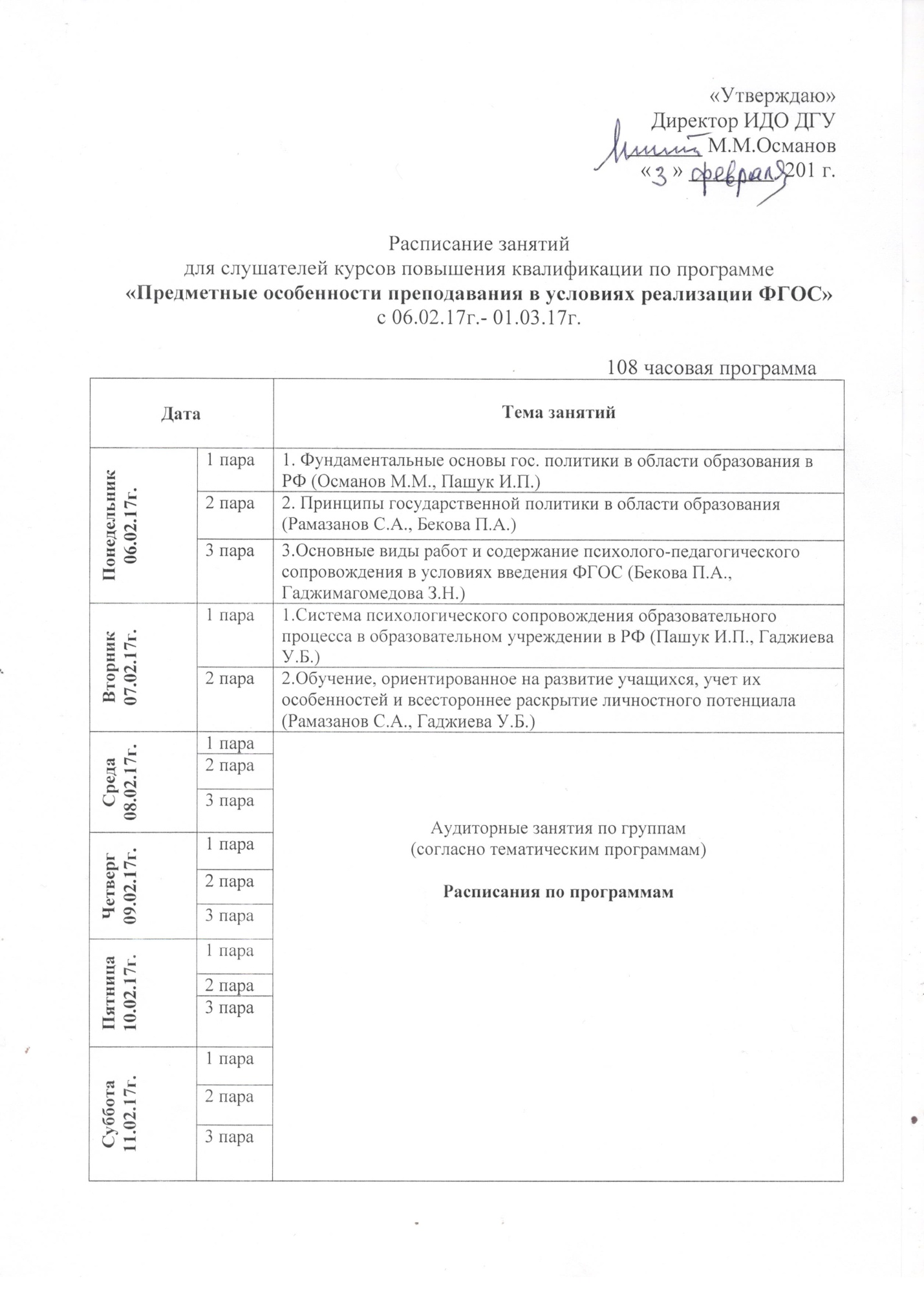 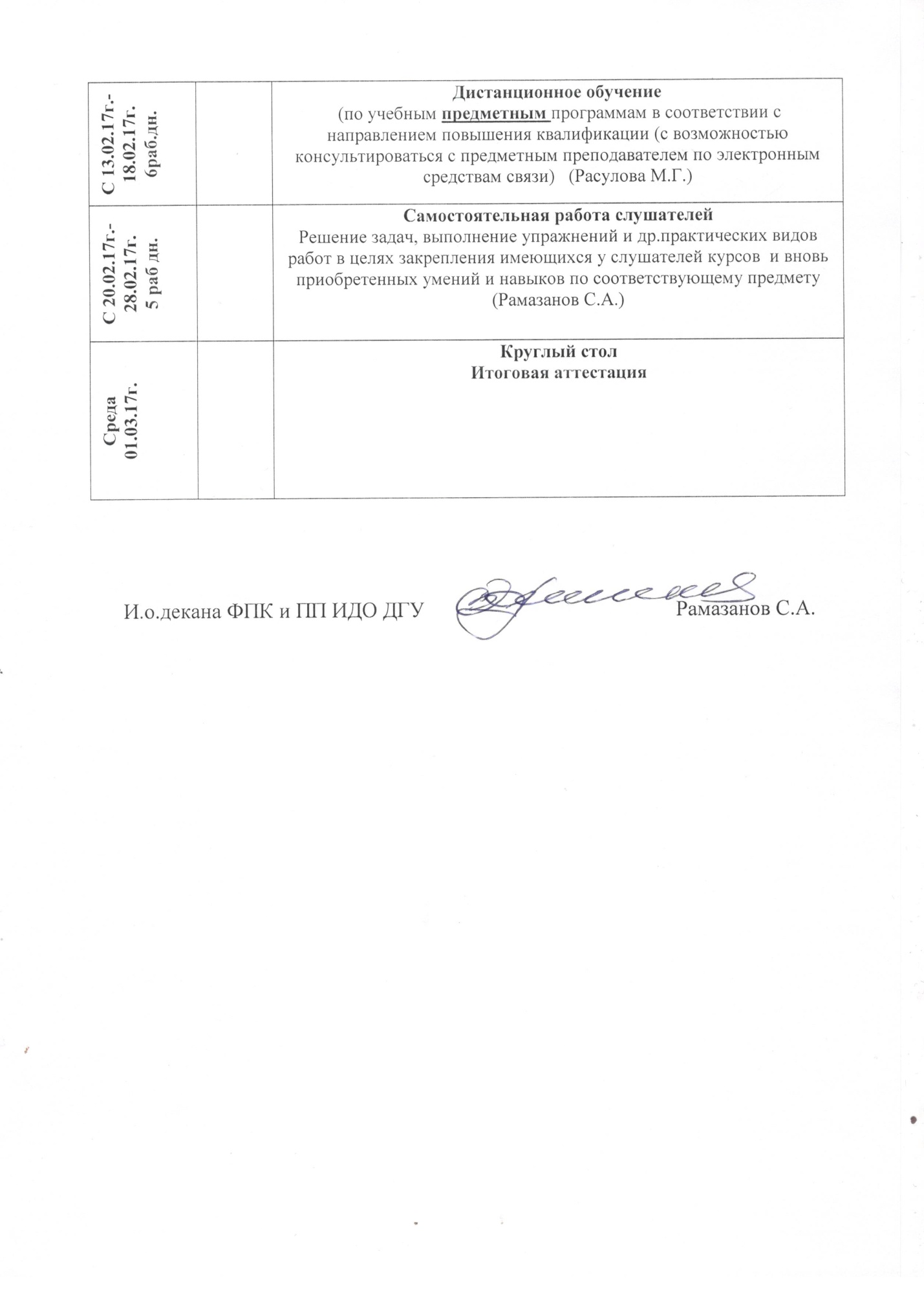 Дополнение к расписанию занятий от 06.02.17г.-01.03.17г.по программе«Предметные особенности преподавания в условиях реализации ФГОС»             И.о. декана ФПКиПП ИДО ДГУ                                                   С.А.РамазановСреда08.02.17г.№1Особенности преподавания в начальных классах в условиях реализации ФГОС 2 поколения№1Особенности преподавания в начальных классах в условиях реализации ФГОС 2 поколения№1Особенности преподавания в начальных классах в условиях реализации ФГОС 2 поколенияСреда08.02.17г.1 пара1 параФГОС начального образования как система требований (Османов М.М., Пашук И.П.)Среда08.02.17г.2 пара2 параКонцептуально-методологические и нормативно-правовые основы ФГОС начального общего образования (Рамазанов С.А., Пашук И.П.)Среда08.02.17г.3 пара3 параСовременные требования к педагогическим технологиям в начальном образовании (Кулиева Э.Г., Новрузова А.А.) Четверг09.02.17г.1 пара 1 пара Методика работы по выявлению и развитию одаренных детей (Рамазанов С.А., Новрузова А.А.)Четверг09.02.17г.2 пара2 параИнновационные педагогические технологии в начальной школе (Пашук И.П., Новрузова А.А.)Четверг09.02.17г.3 пара3 параКонцепция духовно-нравственного развития в начальной школе (Кулиева Э.Г., Новрузова А.А.)Пятница10.02.17г.1 пара1 параСущность и понятие педагогической технологии (Рамазанов С.А., Новрузова А.А.)Пятница10.02.17г.2 пара2 параУсловия эффективной реализации педагогической технологии в соответствии с ФГОС начального общего образования (Гаджиева У.Б.,Кулиева Э.Г.)Пятница10.02.17г.3 пара3 параМетодика применения новых педагогических технологий в начальных классах (Далгатов М.М., Кулиева Э.Г.)Суббота
11.02.17г.1 пара1 параФормирование методического и технологического инструментария педагога, обеспечивающего реализацию требований ФГОС (Пашук И.П., Рамазанов С.А.)Суббота
11.02.17г.2 пара2 параРазработка программ учебных дисциплин на основе ФГОС (Рамазанов С.А., Гаджибекова Н.С.)Суббота
11.02.17г.3 пара3 параРазработка критериев и показателей эффективности реализации рабочих программ учебных предметов (Далгатов М.М., Кулиева Э.Г.)Среда08.02.17г.№2Реализация ФГОС основного общего образования 2 поколения на уроках  математики, физики и информатики№2Реализация ФГОС основного общего образования 2 поколения на уроках  математики, физики и информатики№2Реализация ФГОС основного общего образования 2 поколения на уроках  математики, физики и информатикиСреда08.02.17г.1 пара1 параМетодика использования инновационных методов обучения физике и математике в рамках ФГОС (Рамазанов С.А., Ашуралиева С.М.)Среда08.02.17г.2 пара2 параТекстовые задачи как средство развития у учащихся навыков самостоятельного принятия решения (Рамазанов С.А., Ашуралиева С.М.)Среда08.02.17г.3 пара3 параПроблемы формирования у учащихся информационных и физических понятий на примерах прохождения теоретического материала по физике, информатике и математике (Рамазанов С.А., Ашуралиева С.М.)Четверг09.02.17г.1 пара1 параЗадача с параметрами на уроках математики, физики и информатики и развитие мыслительной деятельности учащихся (Пашук И.П., Ашуралиева С.М)Четверг09.02.17г.2 пара2 параТеоретические и практические аспекты обучения учащихся решению задач на уроках математики и физики (Рамазанов С.А.) Четверг09.02.17г.3 пара3 параТекстовые задачи как средство развития у учащихся навыков самостоятельного принятия решения (Загиров Н.Ш., Ашуралиева С.М.) Пятница10.02.17г.1 пара1 параСовременные средства оценивания результатов обучения математике, физике и информатике (Пашук И.П., Ашуралиева С.М.)Пятница10.02.17г.2 пара2 параОрганизация внеклассной работы по математике и физике в условиях ФГОС. Проектирование программы внеурочной деятельности обучающихся по физике (Рамазанов С.А., Ашуралиева С.М.)Пятница10.02.17г.3 пара3 параМетодика обучения учащихся физическим и математическим понятиям, теоремам и их доказательствам (Пашук И.П., Рамазанов С.А.)Суббота
11.02.17г.1 пара1 параЕдиный государственный экзамен по математике и физике. Структура и содержание ЕГЭ-2015 по физике и математике. Содержание контрольных измерительных материалов ЕГЭ-2015. Цифровые образовательные ресурсы, используемые для подготовки к ЕГЭ (Загиров Н.Ш., Бахмудов Б.А.)Суббота
11.02.17г.2 пара2 параМетодика решения и особенности  оформления физических задач (Рамазанов С.А., Ашуралиева С.М.)Суббота
11.02.17г.3 пара3 параПостроение диаграмм, графиков, обработка статистических данных в MSExcel (Загиров Н.Ш.)Среда08.02.17г.№3Реализация ФГОС основного общего образования 2 поколения на уроках русского языка и литературы, а также в системе СПО, родного языка и литературы. Методические проблемы реализации требований ФГОС к обучению русскому языку и литературе №3Реализация ФГОС основного общего образования 2 поколения на уроках русского языка и литературы, а также в системе СПО, родного языка и литературы. Методические проблемы реализации требований ФГОС к обучению русскому языку и литературе №3Реализация ФГОС основного общего образования 2 поколения на уроках русского языка и литературы, а также в системе СПО, родного языка и литературы. Методические проблемы реализации требований ФГОС к обучению русскому языку и литературе Среда08.02.17г.1 пара1 параПриоритетные направления деятельности психологического сопровождения в условиях введения ФГОС (Бекова П.А., Рамазанов С.А.)Среда08.02.17г.2 пара2 параГосударственно- общественный характер управления системой образования в современных условиях (Бекова П.А., Османов М.М.)  Среда08.02.17г.3 пара3 параФГОС – развитие у учащихся компетенций на уроках русского языка и литературы и родного языка и литературы (Пашук И.П., Абдусаламова А.Н.)Четверг09.02.17г.1 пара 1 пара Инновационные педагогические технологии в преподавании русского языка и литературы (Рамазанов С.А., Гаджибекова Н.С.)Четверг09.02.17г.2 пара2 параАктуальные проблемы подготовки русского языка и литературы, родного языка в школе (Магомедова С.А., Гаджибекова Н.С.)Четверг09.02.17г.3 пара3 параАнализ текста как основа филологической компетенции (Пашук И.П., Гаджибекова Н.С.)Пятница10.02.17г.1 пара1 параУчебно-методическое обеспечение преподавания русского языка и литературы в условиях перехода на ФГОС второго поколения (Абдусаламова А.Н., Гаджибекова Н.С.)Пятница10.02.17г.2 пара2 параНовые рабочие программы по русскому языку и литературе, родному языку и литературе и их особенности, определяемые требованиями ФГОС второго поколения (Сиражудинов Р.М., Гаджибекова Н.С.)Пятница10.02.17г.3 пара3 параНовые рабочие программы по русскому языку и литературе и их особенности, определяемые требованиями ФГОС второго поколения (Пашук И.П., Гаджибекова Н.С.)Суббота
11.02.17г.1 пара 1 пара Инновационные УМК по русскому языку и литературе, реализующие концептуальные требования ФГОС второго поколения (Рамазанов С.А., Гаджибекова Н.С.)Суббота
11.02.17г.2 пара2 параСовременные требования к подготовке по русскому языку и литературе выпускников основной и средней (полной) школы в условиях перехода на ФГОС второго поколения (Бекова П.А., Гаджибекова Н.С.)Суббота
11.02.17г.3 пара3 параНовые формы аттестации выпускников 9-х классов (ГИА) по русскому языку и литературе, выпускников 11-х классов (ЕГЭ) по русскому языку и литературе (Абдусаламова А.Н., Гаджибекова Н.С.)№4Особенности работы воспитателя в условиях современной школы. Реализация ФГОС основного общего образования 2 поколения на уроках технологии и ИЗО. Особенности работы вожатого в контексте ФГОС основного общего образования 2 поколения.№4Особенности работы воспитателя в условиях современной школы. Реализация ФГОС основного общего образования 2 поколения на уроках технологии и ИЗО. Особенности работы вожатого в контексте ФГОС основного общего образования 2 поколения.№4Особенности работы воспитателя в условиях современной школы. Реализация ФГОС основного общего образования 2 поколения на уроках технологии и ИЗО. Особенности работы вожатого в контексте ФГОС основного общего образования 2 поколения.Среда08.02.17г.1 пара1 параПрофессиональный стандарт педагога в школе. Концепция духовно-нравственного развития в школе (Рамазанов С.А., Пашук И.П.)Среда08.02.17г.2 пара2 параФГОС школьного образования как система требований (Османов М.М., Пашук И.П.)Среда08.02.17г.3 пара3 параБезопасность жизнедеятельности на уроках технологии на федеральном уровне (Израилов М.М., Бахмудов Б.А.)Четверг09.02.17г.1 пара1 параБезопасность жизнедеятельности на уроках ИЗО на региональном и местном уровне (Израилов М.М., Курбанов И.К.)Четверг09.02.17г.2 пара2 параБезопасность жизнедеятельности на уроках технологии и ИЗО на индивидуальном уровне (Курбанов И.К., Османов М.М.)Четверг09.02.17г.3 пара3 параМетодико-практические основы преподавания технологии и ИЗО в школе (Рамазанов С.А., Бахмудов Б.А., Израилов М.М.)Пятница10.02.17г.1 пара1 параНормативно– правовые основы школьного предмета «Основы преподавания технологии и ИЗО в школе» (Османов М.М., Пашук И.П.)Пятница10.02.17г.2 пара2 параОбеспечение образовательного процесса по курсу технологии и ИЗО (Израилов М.М., Бахмудов Б.А.)Пятница10.02.17г.3 пара3 параОбразование как способ вхождения человека в мир науки и культуры (Далгатов М.М., Курбанов И.К., Дроздов А.Г.)Суббота
11.02.17г.1 пара1 параПедагогический процесс как целостное педагогическое явление (Османов М.М., Пашук И.П.)Суббота
11.02.17г.2 пара2 параОсобенности психического развития подростков, юношеского периода (Рамазанов С.А.)Суббота
11.02.17г.3 пара3 параВедущие педагогические технологии (Османов М.М.,Бахмудов Б.А.)Среда08.02.17г.№5Реализация ФГОС основного общего образования 2 поколения на уроках физической культуры№5Реализация ФГОС основного общего образования 2 поколения на уроках физической культуры№5Реализация ФГОС основного общего образования 2 поколения на уроках физической культурыСреда08.02.17г.1 пара1 параМетодика преподавания физической культуры согласно ФГОС в средней общеобразовательной школе (Адилов Р.А., Шарапов В.Е.)Среда08.02.17г.2 пара2 параТеория и методика физической культуры.  Лечебная физическая культура – ЛФК (Магомедов Р.А., Адилов Р.А.)    Среда08.02.17г.3 пара3 параПредмет психологии на уроках физической культуры (Рамазанов С.А., Адилов Р.М.)Четверг09.02.17г.1 пара 1 пара Спортивная медицина (Новикова Н.Б, Загидов М.З.)Четверг09.02.17г.2 пара 2 пара Спортивные игры (Магомедов Р.А., Адилов Р.А.)Четверг09.02.17г.3 пара3 параЛегкая атлетика (Шарапов В.Е., Адилов Р.А.)Пятница10.02.17г.1 пара 1 пара Деятельностная парадигма образования: планируемые результаты и система оценки  (Адилов Р.А., Магомедов Р.А.)Пятница10.02.17г.2 пара 2 пара Национальный воспитательный идеал (Османов М.М., Новикова Н.Б.)Пятница10.02.17г.3 пара3 параОсновные принципы организации духовно-нравственного развития и воспитания (Рамазанов С.А., Магомедов Р.А.)Суббота
11.02.17г.1 пара 1 пара Особенности организации и реализации физического воспитания (Новикова Н.Б., Адилов Р.А.)Суббота
11.02.17г.2 пара 2 пара Общие закономерности обучения в системе физкультурного образования (Адилов Р.А., Османов М.М.)Суббота
11.02.17г.3 пара3 параИспользование современных методик обучения на уроках физического воспитания (Магомедов Р.А., Новикова Н.Б.)Среда08.02.17г.№6Реализация ФГОС основного общего образования 2 поколения на уроках химии и биологии№6Реализация ФГОС основного общего образования 2 поколения на уроках химии и биологии№6Реализация ФГОС основного общего образования 2 поколения на уроках химии и биологииСреда08.02.17г.1 параОрганизационные формы обучения биологии и  химии (ГасангаджиеваУ.Г., Михайленко И.К.)Организационные формы обучения биологии и  химии (ГасангаджиеваУ.Г., Михайленко И.К.)Среда08.02.17г.2 параТребования к структуре основной образовательной программы по биологии и  химии (Михайленко И.К., ГасангаджиеваУ.Г. )Требования к структуре основной образовательной программы по биологии и  химии (Михайленко И.К., ГасангаджиеваУ.Г. )Среда08.02.17г.3 параПроблемы формирования у учащихся химических  и биологических понятий на примерах прохождения теоретического материала (Михайленко И.К, Гасангаджиева У.Г.)Проблемы формирования у учащихся химических  и биологических понятий на примерах прохождения теоретического материала (Михайленко И.К, Гасангаджиева У.Г.)Четверг09.02.17г.1 пара Информационные и коммуникационные технологии в обучении химии и биологии в школе (Бахмудов Б.А., Михайленко И.К.)Информационные и коммуникационные технологии в обучении химии и биологии в школе (Бахмудов Б.А., Михайленко И.К.)Четверг09.02.17г.2 пара Теоретические и практические аспекты обучения учащихся на уроках  биологии и химии (Михайленко И.К.)Теоретические и практические аспекты обучения учащихся на уроках  биологии и химии (Михайленко И.К.)Четверг09.02.17г.3 параМетодика использования инновационных методов обучения в школе в рамках ФГОС (Гасангаджиева У.Г., Рамазанов С.А.)Методика использования инновационных методов обучения в школе в рамках ФГОС (Гасангаджиева У.Г., Рамазанов С.А.)Пятница10.02.17г.1 параСистема методов  и средств обучения биологии  и химии (Михайленко И.К., Османов М.М.)Система методов  и средств обучения биологии  и химии (Михайленко И.К., Османов М.М.)Пятница10.02.17г.2 параСовременные педагогические технологии (Рамазанов С.А., Гасангаджиева У.Г.)Современные педагогические технологии (Рамазанов С.А., Гасангаджиева У.Г.)Пятница10.02.17г.3 параВиды и методы контроля знаний учащихся (Михайленко И.К., Гасангаджиева У.Г.)Виды и методы контроля знаний учащихся (Михайленко И.К., Гасангаджиева У.Г.)Суббота
11.02.17г.1 параОбщая характеристика систем и форм обучения биологии и химии.Урок – основная  форма организации учебной работы (Михайленко И.К.)Общая характеристика систем и форм обучения биологии и химии.Урок – основная  форма организации учебной работы (Михайленко И.К.)Суббота
11.02.17г.2 параЛабораторная и практическая работы как формы обучения химии  и биологии (Михайленко И.К., Гасангаджиева У.Г.)Лабораторная и практическая работы как формы обучения химии  и биологии (Михайленко И.К., Гасангаджиева У.Г.)Суббота
11.02.17г.3 параВнеклассная работа по химии и биологии, виды и особенности содержания (Гасангаджиева У.Г., Михайленко И.К)Внеклассная работа по химии и биологии, виды и особенности содержания (Гасангаджиева У.Г., Михайленко И.К)Среда08.02.17г.№7Современные технологии обучения музыке в контексте ФГОС№7Современные технологии обучения музыке в контексте ФГОС№7Современные технологии обучения музыке в контексте ФГОССреда08.02.17г.1 параКонцепция духовно-нравственного развития и воспитания личности(Бекбулатова Д.А., Рамазанов С.А.) Концепция духовно-нравственного развития и воспитания личности(Бекбулатова Д.А., Рамазанов С.А.) Среда08.02.17г.2 параОбщепедагогические и специальные методы преподавания музыки (Магомедов М.М., Бекбулатова Д.А.)Общепедагогические и специальные методы преподавания музыки (Магомедов М.М., Бекбулатова Д.А.)Среда08.02.17г.3 параАнализ урока музыки. Оценка педагогического результата на уроках музыки (Магомедов М.М., Рамазанов С.А.)Анализ урока музыки. Оценка педагогического результата на уроках музыки (Магомедов М.М., Рамазанов С.А.)Четверг09.02.17г.1 пара Сравнительная характеристика действующих программ по музыке (Бекбулатова Д.А., Магомедов М.М)Сравнительная характеристика действующих программ по музыке (Бекбулатова Д.А., Магомедов М.М)Четверг09.02.17г.2 пара Классическая музыка и ее роль в нравственном воспитании гражданина (Абиева А.А., Магомедов М.М.)Классическая музыка и ее роль в нравственном воспитании гражданина (Абиева А.А., Магомедов М.М.)Четверг09.02.17г.3 параОпыт преподавания предмета музыка в школе (Бекбулатова Д.А.)Опыт преподавания предмета музыка в школе (Бекбулатова Д.А.)Пятница10.02.17г.1 пара Активные методы в педагогической и воспитательной деятельности в условиях реализации ФГОС (Османов М.М., Пашук И.П.)Активные методы в педагогической и воспитательной деятельности в условиях реализации ФГОС (Османов М.М., Пашук И.П.)Пятница10.02.17г.2 пара Педагогические технологии образовательного и воспитательного процесса в условиях реализации ФГОС (Рамазанов С.А., Израилов М.М.)Педагогические технологии образовательного и воспитательного процесса в условиях реализации ФГОС (Рамазанов С.А., Израилов М.М.)Пятница10.02.17г.3 параСистемно-деятельностный подход в образовании в условиях реализации ФГОС (Пашук И.П., Израилов М.М.)Системно-деятельностный подход в образовании в условиях реализации ФГОС (Пашук И.П., Израилов М.М.)Суббота
11.02.17г.1 пара Методическое обеспечение и планирование учебно-исследовательской в  условиях реализации ФГОС (Магомедов А.М., Израилов М.М.)Методическое обеспечение и планирование учебно-исследовательской в  условиях реализации ФГОС (Магомедов А.М., Израилов М.М.)Суббота
11.02.17г.2 пара Актуальные вопросы внедрения информационно-коммуникационных технологий в образовательный процесс (Магомедов А.М., Бахмудов Б.А.)Актуальные вопросы внедрения информационно-коммуникационных технологий в образовательный процесс (Магомедов А.М., Бахмудов Б.А.)Суббота
11.02.17г.3 параОценка учебных достижений учащихся в условиях реализации ФГОС (Израилов М.М., Рамазанов С.А.)Оценка учебных достижений учащихся в условиях реализации ФГОС (Израилов М.М., Рамазанов С.А.)Среда08.02.17г.№8Современные технологии в работе социального педагога.Современные подходы к организации работы в условиях реализации ФГОС в системе дополнительного образования. Обновление деятельности педагога-психолога в условиях модернизации образования№8Современные технологии в работе социального педагога.Современные подходы к организации работы в условиях реализации ФГОС в системе дополнительного образования. Обновление деятельности педагога-психолога в условиях модернизации образования№8Современные технологии в работе социального педагога.Современные подходы к организации работы в условиях реализации ФГОС в системе дополнительного образования. Обновление деятельности педагога-психолога в условиях модернизации образованияСреда08.02.17г.1 параФедеральный Закон «Об образовании в РФ» о статусе дошкольного образования в системе образования в РФ. (Османов М.М., Пашук И.П.)Федеральный Закон «Об образовании в РФ» о статусе дошкольного образования в системе образования в РФ. (Османов М.М., Пашук И.П.)Среда08.02.17г.2 параПрофессиональный стандарт педагога (воспитателя) организации. (Рамазанов С.А., Новрузова А.А.) Профессиональный стандарт педагога (воспитателя) организации. (Рамазанов С.А., Новрузова А.А.) Среда08.02.17г.3 параХарактеристика примерной основной образовательной и воспитательной программ дошкольного образования и требования к результатам их освоения. Современные методы в работе логопеда (Кулиева Э.Г., Новрузова А.А.)Характеристика примерной основной образовательной и воспитательной программ дошкольного образования и требования к результатам их освоения. Современные методы в работе логопеда (Кулиева Э.Г., Новрузова А.А.)Четверг09.02.17г.1 пара Развивающая предметно-пространственная среда дошкольной организации (Кулиева Э.Г., Османов М.М.)Развивающая предметно-пространственная среда дошкольной организации (Кулиева Э.Г., Османов М.М.)Четверг09.02.17г.2 пара Технология социального партнерства: педагог-логопед-семья (Израилов М.М., Новрузова А.А.)Технология социального партнерства: педагог-логопед-семья (Израилов М.М., Новрузова А.А.)Четверг09.02.17г.3 параТехнология исследовательской деятельности (Рамазанов С.А., Новрузова А.А.)Технология исследовательской деятельности (Рамазанов С.А., Новрузова А.А.)Пятница10.02.17г.1 пара Особенности проектирования педагогического процесса в условиях введения ФГОС дошкольного образования (Османов М.М., Пашук И.П.)Особенности проектирования педагогического процесса в условиях введения ФГОС дошкольного образования (Османов М.М., Пашук И.П.)Пятница10.02.17г.2 пара Современные подходы к организации образовательного процесса в дошкольной организации (Рамазанов С.А., Новрузова А.А.)Современные подходы к организации образовательного процесса в дошкольной организации (Рамазанов С.А., Новрузова А.А.)Пятница10.02.17г.3 параСовременные подходы к организации образовательного процесса в дошкольной организации (Рамазанов С.А., Новрузова А.А.)Современные подходы к организации образовательного процесса в дошкольной организации (Рамазанов С.А., Новрузова А.А.)Суббота
11.02.17г.1 пара Технологии социального партнерства педагогов с семьями воспитанников (Далгатов М.М., Кулиева Э.Г.)Технологии социального партнерства педагогов с семьями воспитанников (Далгатов М.М., Кулиева Э.Г.)Суббота
11.02.17г.2 пара Реализация образовательных областей посредством инновационных педагогических технологий (Бахмудов Б.А., Пашук И.П.)Реализация образовательных областей посредством инновационных педагогических технологий (Бахмудов Б.А., Пашук И.П.)Суббота
11.02.17г.3 параРеализация образовательных областей посредством инновационных педагогических технологий (Бахмудов Б.А., Пашук И.П.)Реализация образовательных областей посредством инновационных педагогических технологий (Бахмудов Б.А., Пашук И.П.)Среда08.02.17г.№9Управление образовательной деятельностью школы и ДОУ в условиях введения ФГОС 2. Менеджмент в образовании. Организация образовательного процесса в системе ДО в условиях реализации ФГОС2. Школьное естественно-научное образование в условиях внедрения ФГОС 2 поколения.№9Управление образовательной деятельностью школы и ДОУ в условиях введения ФГОС 2. Менеджмент в образовании. Организация образовательного процесса в системе ДО в условиях реализации ФГОС2. Школьное естественно-научное образование в условиях внедрения ФГОС 2 поколения.№9Управление образовательной деятельностью школы и ДОУ в условиях введения ФГОС 2. Менеджмент в образовании. Организация образовательного процесса в системе ДО в условиях реализации ФГОС2. Школьное естественно-научное образование в условиях внедрения ФГОС 2 поколения.Среда08.02.17г.1 параНовые подходы к управлению персоналом в образовательных учреждениях (Бекова П.А., Дроздов А.Г.)Новые подходы к управлению персоналом в образовательных учреждениях (Бекова П.А., Дроздов А.Г.)Среда08.02.17г.2 параОбщий менеджмент. Инновационный менеджмент в школьном образовании (Дроздов А.Г., Гусейнов А.Г.)Общий менеджмент. Инновационный менеджмент в школьном образовании (Дроздов А.Г., Гусейнов А.Г.)Среда08.02.17г.3 параРеализация личностно-деятельного подхода в рамках ФГОС в ДОУ (Кулиева Э.Г., Рамазанов С.А.)Реализация личностно-деятельного подхода в рамках ФГОС в ДОУ (Кулиева Э.Г., Рамазанов С.А.)Четверг09.02.17г.1 пара Современные подходы в организации образовательного процесса в школе. Технология социального партнерства педагогов с семьями воспитанников (Кулиева Э.Г, Пашук И.П.)Современные подходы в организации образовательного процесса в школе. Технология социального партнерства педагогов с семьями воспитанников (Кулиева Э.Г, Пашук И.П.)Четверг09.02.17г.2 параИнновационный менеджмент в образовании (Дроздов А.Г., Рамаазнов С.А.)Инновационный менеджмент в образовании (Дроздов А.Г., Рамаазнов С.А.)Четверг09.02.17г.3 параРазвивающая предметно-пространственная среда школы (Пашук И.П.)Развивающая предметно-пространственная среда школы (Пашук И.П.)Пятница10.02.17г.1 параОсновы менеджмента (Гусейнов А.Г., Дроздов А.Г.)Основы менеджмента (Гусейнов А.Г., Дроздов А.Г.)Пятница10.02.17г.2 параУправление персоналом (Дибиргаджиев В.М., Рамазанов С.А.)Управление персоналом (Дибиргаджиев В.М., Рамазанов С.А.)Пятница10.02.17г.3 параУправление государственными и муниципальными финансами в образовании (Дроздов А.Г., Османов М.М.)Управление государственными и муниципальными финансами в образовании (Дроздов А.Г., Османов М.М.)Суббота
11.02.17г.1 параРеализация в учебном заведении инновационных методов контрольно-оценочной деятельности (Пашук И.П., Бекова П.А.)Реализация в учебном заведении инновационных методов контрольно-оценочной деятельности (Пашук И.П., Бекова П.А.)Суббота
11.02.17г.2 параПути усиления воспитательной функции ОУ (Рамазанов С.А., Кулиева Э.Г.)Пути усиления воспитательной функции ОУ (Рамазанов С.А., Кулиева Э.Г.)Суббота
11.02.17г.3 параЭкономическая модель образовательного учреждения (Османов М.М., Пашук И.П.)Экономическая модель образовательного учреждения (Османов М.М., Пашук И.П.)Среда08.02.17г.№10Реализация ФГОС основного общего образования 2 поколения на уроках иностранного языка    №10Реализация ФГОС основного общего образования 2 поколения на уроках иностранного языка    №10Реализация ФГОС основного общего образования 2 поколения на уроках иностранного языка    Среда08.02.17г.1 пара1 параФГОС как система требований в средней образовательной организации (Османов М.М., Пашук И.П.)Среда08.02.17г.2 пара2 параКонцептуально-методологические и нормативно-правовые основы ФГОС среднего общеобразовательного учреждения (Рамазанов С.А., Пашук И.П.)Среда08.02.17г.3 пара3 параСовременные требования к педагогическим технологиям в преподавании иностранного языка в школе (Вагабова Н.М., Рамазанов С.А.)Четверг09.02.17г.1 пара 1 пара Методика работы по выявлению и развитию одаренных детей в школе по изучению иностранного языка (Вагабова Н.М., Таджибова Р.Р.)Четверг09.02.17г.2 пара 2 пара Роль иностранного языка – как средство общения (Таджибова Р.Р., Вагабова Н.М.)Четверг09.02.17г.3 пара3 параЗакладывание фундамента освоения предмета иностранный язык в общеобразовательной школе (Вагабова Н.М.)Пятница10.02.17г.1 пара 1 пара Концепция полиязыкового образования в условиях внедрения новых ФГОС-2 (Рамазанов С.А., Вагабова Н.М.)Пятница10.02.17г.2 пара 2 пара Модернизация содержания образования в предметной области «Иностранный язык» в условиях внедрения ФГОС-2 (Таджибова Р.Р., Вагабова Н.М.)Пятница10.02.17г.3 пара3 параУрок иностранного языка в контексте требований ФГОС-2 (Вагабова Н.М., Тажибова Р.Р.)Суббота
11.02.17г.1 пара 1 пара Мониторинг учебной деятельности в соответствии с требованиями ФГОС-2 и спецификой учебного предмета «Иностранный язык» (Вагабова Н.М., Тажибова Р.Р.)Суббота
11.02.17г.2 пара 2 пара Интернет-ресурсы в преподавании иностранного языка (Бахмудов Б.А., Вагабова Н.М.)Суббота
11.02.17г.3 пара3 параСредства автоматизированного контроля знаний обучаемых по иностранным языкам (Бахмудов Б.А., Вагабова Н.М.)